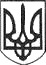 РЕШЕТИЛІВСЬКА МІСЬКА РАДАПОЛТАВСЬКОЇ ОБЛАСТІВИКОНАВЧИЙ КОМІТЕТРІШЕННЯ30 травня 2022 року									     № 106Про надання соціальних послугЦентром надання соціальних послуг Решетилівської міської ради Керуючись законами України „Про місцеве самоврядування в Україні”, „Про соціальні послуги”, постановою Кабінету Міністрів України від 01.06.2020 № 587 „Про організацію надання соціальних послуг” та з метою організації надання соціальних послуг, виконавчий комітет Решетилівської міської радиВИРІШИВ:Центру надання соціальних послуг Решетилівської міської ради надавати соціальні послуги жителям згідно додатку.Міський голова								О.А. ДядюноваПідготовлено:Начальник відділу сім’ї,соціального захисту та охорони здоров’я 				Д.С. МомотПогоджено:Перший заступник міського голови	І.В. СивинськаКеруючий справами	М.В. ЛисенкоНачальник відділу з юридичних питаньта управління комунальним майном	Н.Ю. КолотійНачальник фінансового управління					В.Г. ОнуфрієнкоНачальник відділу організаційно-інформаційної роботи, документообігу та управління персоналом	О.О. МірошникДиректор Центру надання соціальних послуг Решетилівської міської ради	О.В. ХильДодаток до рішення виконавчого комітетуРешетилівської міської ради30 травня 2022 року № 106Список осіб,щодо яких прийнято рішення про прийняття на обслуговування Начальник відділу сім’ї,соціального захисту та охорони здоров’я 				          Д.С. МомотСПИСОК РОЗСИЛКИрішення виконавчого комітету Решетилівської міської ради від 30 травня 2022 року  №         „Про надання соціальних послуг Центром надання соціальних послуг Решетилівської міської ради”Начальник відділу сім’ї,соціального захисту та охорони здоров’я 				Д.С. Момот№ п\пПІП отримувачаАдреса проживання1.Ахбаш Лідія Василівнам. Решетилівка, вул. Горького,4, кв. 62.Басаман Микола Івановичм. Решетилівка, вул. Калинова, 133.Буряк Надія Володимирівнам. Решетилівка, вул. Покровська, 21, кв.314.Василенко Віра Григорівнам. Решетилівка, вул. Покровська, 23, кв.135.Кальченко Віта Володимирівнас-ще. Покровське, пров. Береговий, 46.Козар Валентина Сергіївнам. Решетилівка, вул. Степова, 2/27.Медяник Лідія Сергіївнас. Кривки, вул Підлужанська,18.Савченко Валентина Григорівнам. Решетилівка, пров. Кобзарний, 109.Сальніков Сергій Максимовичм. Решетилівка, вул. Щорса 2/410.Сахно Любов Миколаївнам. Решетилівка, вул. Трояндова, 511.Сукачова Зінаїда Олександрівнас-ще. Покровське, вул. Гоголя, 212.Терехова Таїсія Тимофіївнам. Решетилівка, вул. Горького, 9413.Хіврич Тетяна Степанівнам. Решетилівка, вул.Грушевського, 1014.Хлистун Лідія Андріївнам. Решетилівка, вул. Волошкова, 2№ з/пАдресатКількість рішеньКількість копій1Відділ організаційно-інформаційної роботи, документообігу та управління персоналом1-2Керуючий справами-13Відділ сім’ї, соціального захисту та охорони здоров’я-14Центр надання соціальних послуг Решетилівської міської ради-1